NEBOJTE SE – ŘEKNĚTE SI O POMOCCHARITNÍ ZÁCHRANNÁ SÍŤ                                                               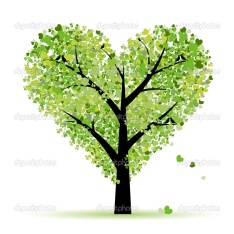 POMOC LIDEM V NOUZI, KTEŘÍ PROPADAJÍ  SÍTÍ STANDARTNÍ STÁTNÍ  POMOCI NEBO I PŘES TUTO POMOC  ŽIJÍ POD HRANICÍ DŮSTOJNÉHO ŽIVOTA                               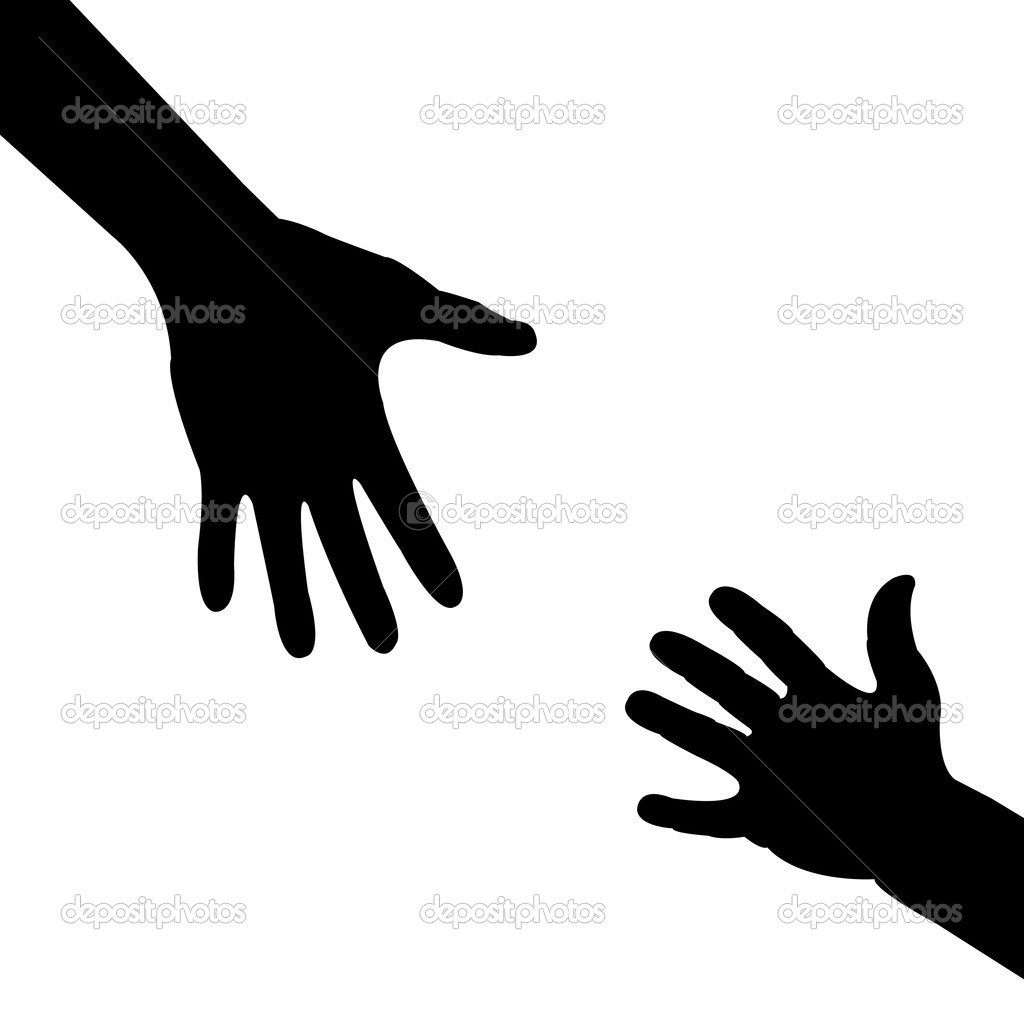 krizová pomoc – okamžitá pomoc lidem v akutní nouzi 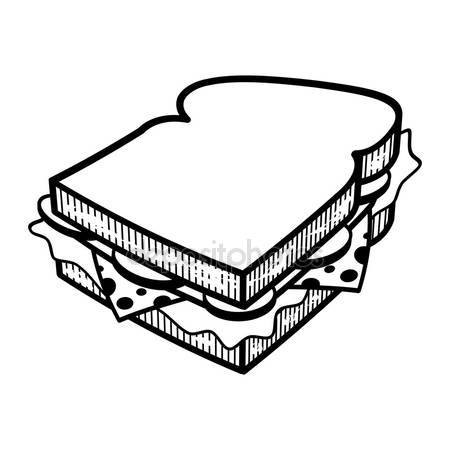 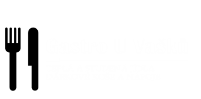 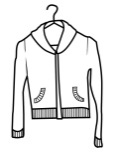 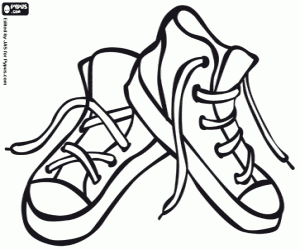 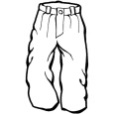 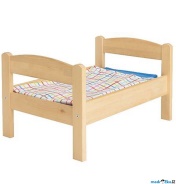 poskytnutí materiální pomoci – poskytnutí potravin, oblečení, zajištění nouzového přístřeší 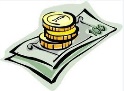 poskytnutí finanční pomoci – jen v odůvodněných případech na základě sociálního šetření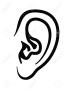 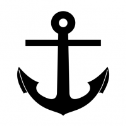 poskytnutí duchovní a duševní pomoci – ve spolupráci s pastoračními asistenty a duchovními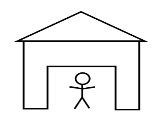 zprostředkování dlouhodobé pomoci Oblastní charita Třebíč, L. Pokorného 15, 674 01 TřebíčDobrovolnické centrum, tel. 568 408 482                                      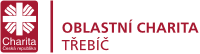 Martina Veselá-  775 179 314; dobrovolnici@trebic.charita.czBlanka Spilková- 739 389 138; pomocvobcich@trebic.charita.cz UPOZORNĚTE NÁS NA OSOBY V NOUZI